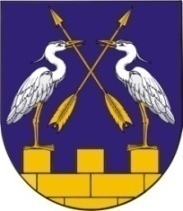 КОКШАЙСКАЯ СЕЛЬСКАЯ       МАРИЙ ЭЛ РЕСПУБЛИКЫСЕ         АДМИНИСТРАЦИЯ  ЗВЕНИГОВО МУНИЦИПАЛ                                            ЗВЕНИГОВСКОГО       РАЙОНЫН КОКШАЙСК           МУНИЦИПАЛЬНОГО РАЙОНА ЯЛ КУНДЕМ          РЕСПУБЛИКИ МАРИЙ ЭЛ АДМИНИСТРАЦИЙЖЕ      РАСПОРЯЖЕНИЕ 			                           КӰШТЫМАШот 4 октября 2021 года № 12О временном приостановлении личных приемов граждан в Кокшайской сельской администрации Звениговского муниципального района Республики Марий Эл В связи с неблагоприятной эпидемиологической обстановкой, в связи с угрозой распространения новой коронавирусной инфекции (2019-nCoV), руководствуясь Указом Главы Республики Марий Эл от 13.09.2021 года № 153 «О внесении изменений в Указ Главы Республики Марий Эл от 17 марта 2020 г. № 39» и методическими рекомендациями по режиму труда органов государственной власти, органов местного самоуправления и организаций с участием государства, утвержденными Министерством труда и социальной защиты Российской Федерации от 16.03.2020 года № 19-0/10/11-2262, 1. Приостановить, временно, с 05.10.2021 года личный прием граждан в Кокшайской сельской администрации Звениговского муниципального района Республики Марий Эл.2. Установить прием обращений граждан, в том числе и по исполнению муниципальных услуг в Кокшайской сельской администрации посредством Интернет-ресурса на официальном сайте Звениговского муниципального района по адресу: http||admzven.ru или в письменной форме почтовым направлением по адресу: 424915, Республика Марий Эл, Звениговский район, с. Кокшайск, ул. Кологривова, 37а, а также портал Государственные услуги через личный кабинет.3. Разместить настоящее распоряжение на сайте Звениговского муниципального района и в местах для обнародования информационного материала.4. Контроль за исполнением настоящего распоряжения возложить на главного специалиста Кокшайской сельской администрации Иванову Л.Н.Глава администрации                                                        П.Н.Николаев